PLUMLEY WITH TOFT & BEXTON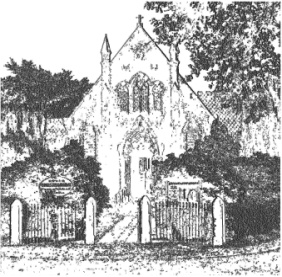 PARISH COUNCIL10th September 2017DRAFT MINUTES OF THE MEETING OF THE PARISH COUNCIL HELD ONWEDNESDAY 6th September 2017 at 7.30 pm Plumley Village HallCouncillors Present : A Gabbott (chairman) C Wilson (Vice) J Wright, G Coates, S Crossman, D Nichols, A Shaw, H Lawton, A Thomson S Wharfe, H Lawton   G Walton, CECPublic Forum  There was 1 member of the public in attendance, the query was dealt with I agenda item 7.1 Police Surgery to be confirmed There was no police surgeryMeeting AgendaApologies; To receive and accept apologies for absence from those members unable to attend.Apologies were received from Cllrs Beever and Wilson Declaration of interestsTo receive from Councillors any declarations of pecuniary and non-pecuniary interestsDeclarations of interest were received from Cllrs S Crossman, non pecuniary  for Richard Comberbach Trust and Plumley Village Hall, Cheshire Community Action  and Cllr Nichols, non pecuniary for Plumley Village Hall. Cllr A Shaw non pecuniary Richard Comberbach Trust,Minutes - To approve & sign the Minutes of the meeting on the 5th July 2017Minutes of the above meeting were approved without amendment Cheshire East Council Matters: To receive a report on Cheshire East Council Matters.  Local Plan approved large housing applications being received against strategic sites Tatton Park won Tea Room of the Year voted for by readers of Cheshire LifeManchester Airport is currently involved in the national airspace reviewCheshire Ploughing Championships will be taking place in Plumley on 27th SeptemberClerks Report – To receive Correspondence and to take decisions on items specified in Appendix 9/17 attached 7.8.17 – Councillors resolved to retain existing speed sign on Plumley Moor Road28.8.17 Agreed to invite Mr Ashworth to the public session of the next meeting on 4.10.17 to discuss the telephone box reinstatement proposal Reports of RTARTI near Henshaw Green Farm, two cars were stationary, one with a very damaged rear end.Financial Payments – To approve payments in Appendix 9/17 attached. Includes: Salaries & expenses.Resolved to approve payments in appendix 9/17To receive any comments and reports by Councilors concerning transport, planning, footpaths, highways, Village Hall, Parish Plan, Community Pride, Community Resilience, Home watchNote -  When receiving reports and making resolutions perceived risks need to be identified and if necessary agreed actions required to mitigate them  General Highways issues – (Action log attached) GCMeeting has taken place with CEC with regards to various highways issues, Cllr Coates was advised during the meeting that all issues would be examined during the CEC highways route review which has been budgeted for during this financial year. It was agreed that a formal letter outlining the proposed action by CEC would be sent to the Parish Council – this has yet to be received despite an e-mail from the clerk requesting it. Once the review has taken place the action log will be adjusted to reflect the current position.Councillors were concerned about the current apathy to the situation amid their concerns of safety and requested the clerk to contact CEC to express this and to also ask for CEC to outline the scope of the review   Planning JW17/3662M HEATHFIELD, ULLARD HALL LANE, PLUMLEY, WA16 9RNThe council resolved to object to this application as it was in close proximity to a triple SI site and that there had been no local consultation with regards to this development (plus Johns notes)17/4115M RIDING SCHOOL AND EQUESTRIAN CENTRE, HOLLY TREE COTTAGE, PLUMLEY MOOR ROADThe council resolved to pass comment that it could not support the application in its current format as it had concerns about access issues which would need to be resolved and that any development would need to keep within the existing footprint of the building and not encroach onto the greenbelt17/4228M Orchard Cottage, BACK LANE, PLUMLEY,The council resolved to pass no comment on this application17/4501M Ascol Works, Ascol Drive, PlumleyThe council resolved to object to this application as it was in close proximity to a triple SI site and that there had been no local consultation with regards to this development. It also appears that the site outlined in red had not been taken up to a public highway (the A556), but only up to a private roadway, and the owner/owners of the road way and owners of the properties fronting onto the roadway had not been notified of the application according to the information on the website..Cheshire Oil Development update DNNo Further updates available on the Cheshire Oil DevelopmentReview frequency of meetings – AGOptions proposed were to either - a) Retain existing meeting structure orb) To develop an alternative model with less council meetings with the creation of a planning committee to meet as requiredIt was resolved to develop a proposal with less council meetings with the creation of a planning committee to meet as required.Neighbourhood Plan Concerns raised about the need to develop a standard neighbourhood plan but consideration maybe given to a “Single Issue” plan as briefly discussed at the last meetingResolved to invite planning consultant A Thomson along to another meeting to further discuss the options and benefits of developing a “Single Issue” PlanHarrington Humps SCHistoric issue about DDA compliance on accessing trains on the Chester bound side of the station. Northern Rail are due to be in receipt of new carriages which may help to partially resolve the problem.Action clerk to contact Sally Butterfant for contact details for Northern Rail  Newsletter feedback Approximately 100 residents have requested electronic copies of the Newsletter – Clerk to ensure all councilors are on the distribution listMeetings – To note feedback from meetings attended since the meeting 5th July 2017 and to note attendance to take place at meetings during September 2017Cllr Coates attended a meeting with CEC Highways as per agenda item 7.1To receive any items for inclusion in the agenda for the next meeting, proposed to be held at 7.30pm on Wednesday 4th October 2017 in the Committee Room at Plumley Village Hall  General query about there being no number on the defibrillator it is believed that every defibrillator has an allocated number Action Clerk to bring this up with Pam ArmfieldItems for next agenda Footpaths – Map requiredClose MeetingAPPENDIX 7/175.0 Clerk’s Report5.1 Correspondence 5.2.  Road Traffic accidents - To note the occurrence of RTA’s since the last meeting17.8.17    SC reported RTI near Henshaw Green Farm,Two cars were stationary, one with a very damaged rear end.	6.  Financial Payments6.1 To note the current financial position *Business Premium Account Earmarked Reserves Donald Sterling Legacy                          367.67Donation for daffodil bulbs                      6.50Playing Fields provision                      3,550.007.1 Plumley Toft with Bexton Parish Council Action log update 5.17.2017A6.7.17Chalc E-BulletinB12.7.17CEC Highways Sign cleaning and clearing programme 2017C19.7.1717/3662M HEATHFIELD, ULLARD HALL LANE, PLUMLEY,D19.7.17Chalc Digital Engagement and Social Media Seminar 5th SeptemberE3.8.17CEC Planning Adoption of the Cheshire East Local Plan StrategyF7.8.17Chalk Digital Engagement & Social Media Seminar 5th September 2017G7.8.17CEC Highways Plumley Moor Road, Speed signH8.8.17War Memorial News - 8th August 2017I10.8.17Chalc Weekly BulletinJ11.8.1717/3662M HEATHFIELD, ULLARD HALL LANE, PLUMLEY, WA16 9RNK14.8.1717/4115M RIDING SCHOOL AND EQUESTRIAN CENTRE, HOLLY TREE COTTAGE, PLUMLEY MOOR ROADL14.8.17Peak and Northern Footpaths Society – D Brown M16.8.17Chalc Training SessionN17.8.17Local Council Excellence Awards 2017O17.8.17E-BulletinP17.8.17RTI report S C Q22.8.1717/4228M Orchard Cottage, BACK LANE, PLUMLEY,R22.8.17Digital Engagement & Social Media Seminar 5th September 2017S28.8.17Plumley Village, Telephone Box – Stephen Ashworth IncomeCommunity Account                   £*Business PremiumAccount £Balance brought forward 14,906.426162.06Total14,906.426162.06RefPayee£Clerk Salary D McGifford August / September388.20Chalc214.90I print 176.40Cheshire Playing Fields Association18.00E M Nichols – Plants 12.00Total for period 809.50Total Carried forward14,096.92MeetingIssue PersonAction Highways Enquiry number2015/16Christmas Tree Base – to receive the information from Kevin James AGAwaiting 16.3.17Visibility issue from Church WallDM / GCHighways enquiry numberLogged 27.3 response 21 daysCEC – Resolved ?328552016.3.17Visibility issue pulling out of Trouthall Lane DM / GCHighways enquiry numberLogged 27.3 response 21 daysCEC – Resolved ?328552116.3.17Blocked GullyDM / GCHighways enquiry numberLogged 27.3 response 21 daysCEC – to be programmed 328552216.3.17Plumley Moor Road BridgeInsufficient footpath widthDM / GCHighways enquiry numberLogged 27.3 response 21 daysCEC – Resolved ?328552416.3.17Road Rail Incursion issueDM / GCHighways enquiry numberLogged 27.3 response 21 daysCEC – Resolved ?328552516.3.17No footway leading to the Golden PheasantDM / GCHighways enquiry numberLogged 27.3 response 21 daysCEC – Resolved ?328552616.3.17Condition of signsDM / GCHighways enquiry numberLogged 27.3 response 21 daysNo Comment 328552716.3.17Crossroads issue with reduced visibility due to the hedges – Pinfold Lane DM / GCHighways enquiry numberLogged 27.3 response 21 daysCEC – Inspected satisfactory3285530Review of the junction of the A50 and Middlewich Road in Toft GWAgree how this needs to be progressed 5.4.176.7.16speeding around the Moorcroft estate posing a danger to children.It was agreed that signage would be looked into when delivering improvements to the Moorcroft play area  CWTo contact CEC to establish if speeding sign could be incorporated into play area 7.9.16Road alongside the Smoker public house, Cllr Walton agreed to ask Highways if it could be cut back as the road is narrow at that point.GW5.10.16Map provided by Norma Hall re gullies, DMMap forwarded to CEC (partly entered via website) N Hall verbally updated that progress and improvements had been made then left the meeting  Proposed that DM contact N Hall to establish any outstanding items 5.4.17Condition of trees on Trouthall LaneTBAReported tree risk on Trouthall Lane – agree next steps 5.4.17Garden refuse on Plumley Moor Road vergeDMClerk to write to relevant household actioned12.4.17Speedwatch interest PMRMr N Smith DMArticle in next newsletterActioned 